Laporan Hukuman Disiplin Pada Pengadilan Agama Kangean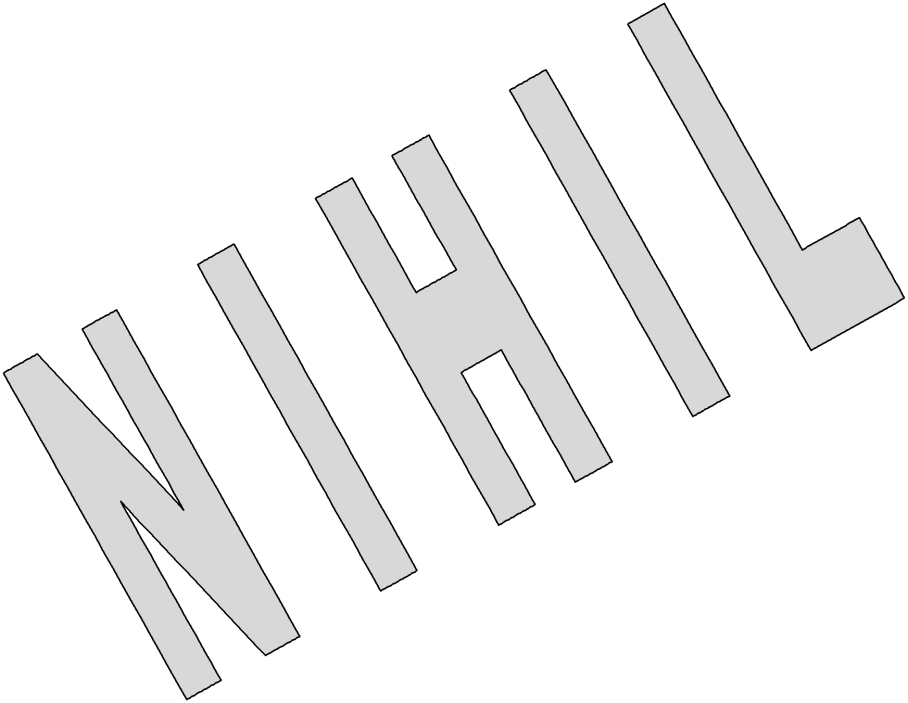 Tahun 2020BulanInisial Nama Pejabat/PegawaiJabatanJenis PelanggaranBentuk Hukuman DisiplinJanuariFebruariMaretAprilMeiJuniJuliAgustusSeptemberOktoberNopemberDesember